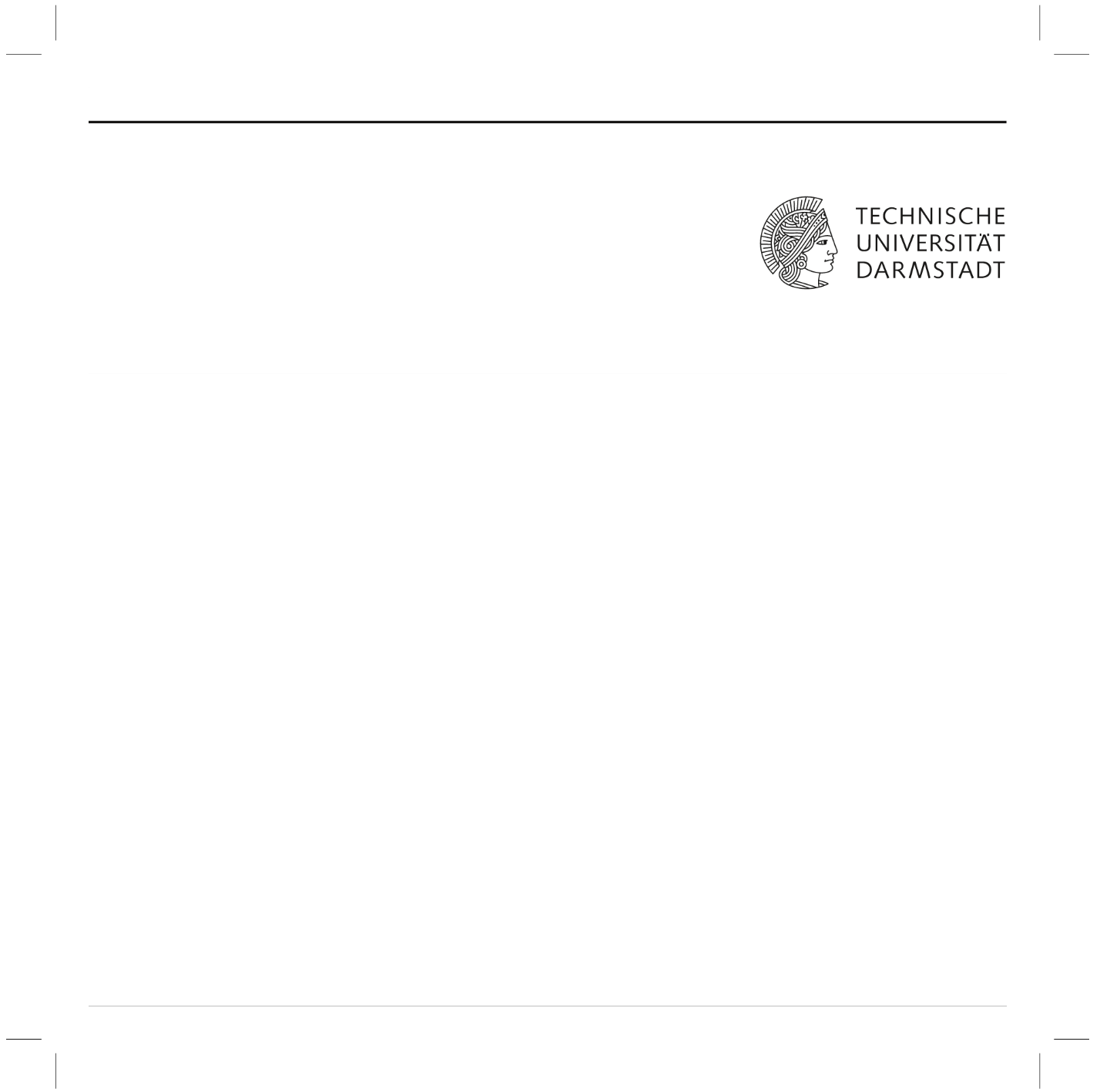 Headline (z. B. Dekanat …)
Zweite Zeile Headline
Dritte Zeile HeadlineName
NameHeadline (z. B. Sekretariat)Name